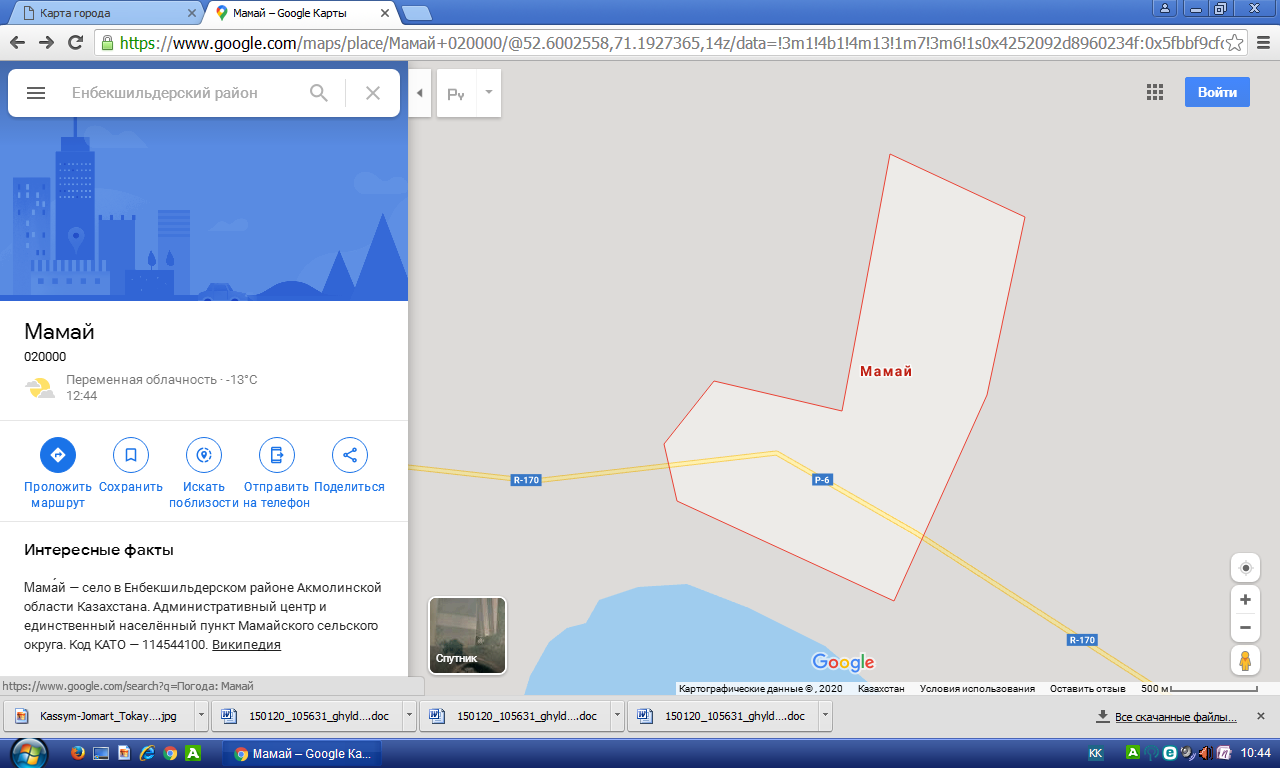 Мама́й — село в  районе Биржан сал Акмолинской области Казахстана. Административный центр и единственный населённый пункт Мамайского сельского округа. Расположено на северном берегу озера Мамай. В 1999 году население села составляло 605 человек (311 мужчин и 294 женщины). По данным переписи 2009 года в селе проживали 342 человека. Село Мамай в 1931г. организован как отделение Шошкалинакого совхоза т.е. №4 мясо-молочная ферма. На берегу озера Мамай стояло около десяти земельных домов,  занимались в основном скотоводством. В годы войны на берегу озера была организована рыболоведческая артель. В 70-е годы в селе была восьмилетняя школа, а затем открылась школа-интернат. В это время Мамай был откормсовхозом.  